Abmeldung Gaumeisterschaft 2021 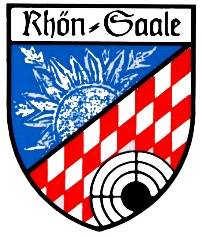 Nachnahme: 				VornahmeRückruf bei Unklarheiten:BSSB Ausweißnummer:Verein:Disziplinnummer Disziplinbezeichnung	Eine Abmeldung ist nur in der Disziplin möglich die wegen der Corona Pandemie auf einen anderen Termin verlegt wurde. Für jede Disziplin die Abgemeldet werden möchte muss ein Eigenständiger Antrag gestellt werden. Es werden nur vollständig Ausgefüllte Anträge angenommen. Die Abmeldung muss 3 Tage vor der Betreffenden Meisterschaft beim 1. Gausportleiter vorliegen. 1gausportleiter@schuetzengau-rhoen-saale.de---------------------------------Datum:-----------------------------------------			Unterschrift Antragsteller / nur Ausfüllen 		